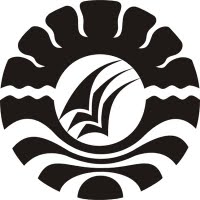 ELEKTRONIK  TUGAS  AKHIR  (E-TA) PENERAPAN  PENDEKATAN  SAINS TEKNOLOGI  MASYARAKAT (STM) DALAM MENINGKATKAN HASIL BELAJAR IPA PADA SISWA KELAS V SDN NO 183 INPRES KAMPUNG PARANG KABUPATEN TAKALAR M A S T U R A 104 724 0306 PROGRAM  STUDI  PENDIDIKAN  GURU  SEKOLAH  DASAR  FAKULTAS ILMU PENDIDIKANUNIVERSITAS NEGERI MAKASSAR2014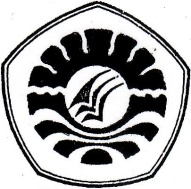 PERSETUJUAN PEMBIMBINGE-TA dengan judul  penerapan  pendekatan  sains teknologi  masyarakat (STM) dalam meningkatkan hasil belajar IPA pada siswa kelas V SDN No 183 Inpres Kampung Parang  Kabupaten Takalar.   Atas nama :Nama	: 	MASTURAN I M	: 	104 724 0306Jurusan/Prodi	: 	PGSD S-1 Fakultas	:  Ilmu PendidikanSetelah diperiksa, diteliti dan dipertahankan didepan panitia ujian pada hari minggu,               6  Juli 2014, naskah E-TA ini dinyatakan LULUS.                   Makassar,    Juli   2014PENGESAHAN UJIAN E-TAE-TA  atas nama Mastura. NIM.1047240306. Judul: Penerapan  pendekatan  sains teknologi  masyarakat (STM) dalam meningkatkan hasil belajar IPA pada siswa kelas V SDN No 183 Inpres Kampung Parang  Kabupaten Takalar.  Diterima oleh Panitia Ujian Skripsi Fakultas Ilmu Pendidikan Universitas Negeri Makassar dengan SK Dekan No.5482/UN.36.4./KP/2014. Tanggal 4 Juli 2014 untuk memenuhi sebagian persyaratan memperoleh gelar Sarjana Pendidikan pada  Program Studi Pendidikan Guru Sekolah Dasar (PGSD) pada  hari  Minggu, 6 Juli 2014.Disahkan OlehAn. Dekan PD. Bidang Akademik Drs. M. Ali Latif Amri, M.PdNIP. 19611231 198702 1 045 Panitia Ujian:Ketua	:   Drs. Andi Mappincara, M.Pd 	(................................)Sekretaris	:   Dra.Hj. Syamsiah D, S.Pd, M.Pd	(................................)Pembimbing I	:   Dra.  Hj. Nurhaedah, M.Si	(................................)Pembimbing II	:   Dr. Wahira, M.Pd	(................................)Penguji I	:   Andi Dewi Riang Tati, S.Pd. M.Pd 	(................................)Penguji II	:   Dra. Nirmala, S.Pd. M.Pd	(................................)ABSTRAKMASTURA  2014. Penerapan  pendekatan  sains teknologi  masyarakat (STM) dalam meningkatkan hasil belajar IPA pada siswa kelas V SDN No 183 Inpres Kampung Parang  Kabupaten Takalar. E-TA. Dibimbing oleh   Dra. Hj. Nurhaedah, M.Si dan    Dr. Wahira, M.Pd pada Program Studi Pendidikan Guru Sekolah Dasar Fakultas Ilmu Pendidikan Universitas Negeri Makassar.Rumusan masalah dalam penelitian ini adalah bagaimanakah penerapan  pendekatan  sains teknologi  masyarakat (STM) dalam meningkatkan hasil belajar IPA pada siswa kelas V SDN No 183 Inpres Kampung Parang  Kabupaten Takalar?. Tujuan penelitian ini adalah untuk  mengetahui penerapan  pendekatan  sains teknologi  masyarakat (STM) dalam meningkatkan hasil belajar IPA pada siswa kelas V SDN No 183 Inpres Kampung Parang  Kabupaten Takalar. Pendekatan yang digunakan adalah pendekatan kualitatif dan jenis penelitian ini adalah penelitian tindakan kelas (PTK) yang berdaur ulang/siklus yaitu meliputi perencanaan, pelaksanaan, observasi, dan refleksi. Fokus penelitian ini adalah: 1)  Pendekatan  sains teknologi  masyarakat (STM), dan               2) Hasil belajar IPA. Subjek penelitian adalah guru dan siswa  kelas V SDN No 183 Inpres Kampung Parang  Kabupaten Takalar. Tehnik pengumpulan data yaitu observasi, tes dan dokumentasi. Teknik analisis data yang digunakan yaitu analisis kualitatif. Hasil  penelitian bahwa:  Pada siklus I proses pembelajaran guru dan belajar siswa berada pada kategori cukup serta hasil belajar IPA  siswa berada pada kategori cukup. Sedangkan pada siklus II proses pembelajaran guru dan  belajar siswa berada pada kategori baik serta  hasil belajar IPA siswa berada pada kategori sangat baik. Dengan demikian penerapan  pendekatan  sains teknologi  masyarakat (STM) dapat meningkatkan hasil belajar IPA pada siswa kelas V SDN No 183 Inpres Kampung Parang  Kabupaten Takalar. PRAKATASyukur Alhamdulillah penulis ucapkan kehadirat Allah SWT atas segala rahmat, taufiq, hidayah, dan nikmat yang telah diberikan kepada penulis sehingga dapat menyelesaikan E-TA yang berjudul  “Penerapan  pendekatan  sains teknologi  masyarakat (STM) dalam meningkatkan hasil belajar IPA pada siswa kelas V SDN No 183 Inpres Kampung Parang  Kabupaten Takalar”.  Serta salam dan syalawat senantiasa  tercurah kepada baginda Rasulullah SAW.Penulis menyadari bahwa dalam proses penulisan E-TA ini banyak mengalami kendala, namun berkat bantuan, bimbingan, kerjasama dari berbagai pihak dan berkah dari Allah SWT sehingga kendala-kendala yang dihadapi tersebut dapat diatasi.               Untuk  itu penulis menyampaikan ucapan terima kasih dan penghargaan kepada                    Dra. Hj. Nurhaedah, M.Si dan Dr. Wahira, M.Pd  masing-masing sebagai pembimbing I dan  pembimbing II yang telah dengan sabar, tekun, tulus dan ikhlas meluangkan waktu, tenaga, dan pikiran untuk memberikan bimbingan, motivasi, arahan, dan saran-saran yang berharga kepada penulis selama penyusunan E-TA.Pada kesempatan ini penulis juga menyampaikan ucapan terima kasih kepada:Prof. Dr. H. Arismunandar, M.Pd. selaku Rektor Universitas Negeri Makassar yang telah menerima penulis dan menyediakan sarana dan prasarana di dalam lingkungan UNM.Prof.Dr.H.Ismail Tolla,M.Pd, selaku Dekan FIP UNM, Drs. M. Ali Latif Amri, M.Pd, selaku Pembantu Dekan I, Drs. Andi Mappincara, M.Pd, selaku Pembantu Dekan II, Drs. Muh. Faisal, M.Pd selaku Pembantu Dekan III yang telah mengizinkan, memberikan kesempatan kepada penulis untuk melaksanakan penelitian dan menyiapkan sarana dan prasarana yang dibutuhkan selama menempuh pendidikan Program S1 FIP UNM.Ahmad Syawaluddin S.Kom. M.Pd, dan Muhammad Irfan, S.Pd. M.Pd selaku Ketua dan Sekretaris Prodi PGSD FIP UNM yang telah mengizinkan, memberikan kesempatan kepada penulis untuk melaksanakan penelitian dan menyiapkan sarana dan prasarana yang dibutuhkan selama menempuh pendidikan Program S1 FIP UNMProf. Dr. H. Patta Bundu, M.Ed dan Dr. Andi Makassau, M.Si  Selaku ketua dan sekertaris UPP PGSD Makassar FIP UNM  yang telah  menyiapkan sarana dan prasarana yang dibutuhkan selama menempuh pendidikan Program S1 PGSD FIP UNM.Dosen PGSD  FIP UNM yang telah memberikan bekal ilmu pengetahuan sehingga penulis dapat melaksanakan penelitian dan menyelesaikan studi dengan baikKepala  SDN No 183 Inpres Kampung Parang  Kabupaten Takalar  dan  sebagai guru kelas  V  SDN No 183 Inpres Kampung Parang  Kabupaten Takalar yang telah bersedia membantu penulis dalam melaksanakan penelitian.Ke dua orang tua yang telah membantu, memotivasi, dan membantu penulis baik dalam materil maupun moril dalam menyelesaikan program studi PGSD FIP UNM. Rekan-rekan mahasiswa Program S1 PGSD FIP  UNM  serta semua pihak yang tidak dapat disebutkan satu persatu yang dengan sabar membantu penyelesaian  E-TA  ini.Semoga semua kebaikan yang telah diberikan oleh Bapak dan Ibu serta semua pihak yang telah membantu dalam E-TA ini, penulis mendoakan semoga mendapat balasan yang berlipat ganda dan menjadi amal sholeh di hadapan Allah SWT.Akhirnya penulis dengan segala kerendahan hati mengharapkan saran dan kritik yang sifatnya  membangun demi kesempurnaan E-TA ini. Semoga E-TA ini dapat bermanfaat bagi kita semua. Amin, Yarrobal ’Alamin.					            Makassar,      Juli       2014Penulis,Pembimbing  IDra. Hj. Nurhaedah, M.Si NIP. 19570922  198511  2 001Pembimbing II  Dr. Wahira, M.Pd   NIP.19700212 200501 2 001 Mengetahui:Ketua Program Studi  PGSD  FIP UNMAhmad  Syawaluddin, S.Kom, M.Pd NIP. 19741025 200604 1 001 Mengetahui:Ketua Program Studi  PGSD  FIP UNMAhmad  Syawaluddin, S.Kom, M.Pd NIP. 19741025 200604 1 001 